구인의뢰서                                                       의뢰일자 : 2021  년  07월  29일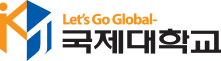 기업정보회 사 명㈜이디코어대표자명한대수기업정보사 업 자
등록번호708-88-00363채용담당자최정훈기업정보소 재 지 경기도 평택시 정암로 42, 206호홈페이지www.edcore.co.kr기업정보전화번호공지방 파일 확인상시근로자80명                  기업정보회사업종소프트웨어 개발, 자문, 공급, 운영사업내용MES운영,유지,보수자율형 MES 구축모집내용모집직무 삼성전자 평택캠퍼스 MES운영담당업무시스템 모니터링, 장애조치VOC처리등모집내용모집인원5명자격요건우대조건우대: 정보처리기사, OCP, 리눅스 마스터모집내용의뢰학과컴퓨터, 정보통신, 산업공학 관련최종학력전문대졸 이상근무조건고용형태정규직근 무 지경기도 평택시 고덕면 삼성로 114, 삼성전자㈜ 평택캠퍼스근무조건근무시간- 4조3교대 근무(28일주기/19일근무/9일휴일)-오전(08~15시)/오후(15~22시)/야간(22시~08시)휴가사항-1년차 미만: 월 1일-1년차 이상 : 연차(15일)근무조건임    금 (연봉) 2800만원 +450만원(기타: 생산성격려금,연차수당,휴일수당)상 여 금무근무조건기    타(복리후생 등)4대보험, 추가근무수당, 기숙사, 통근버스4대보험, 추가근무수당, 기숙사, 통근버스4대보험, 추가근무수당, 기숙사, 통근버스선발방법제출서류입사지원서, 자기소개서입사지원서, 자기소개서입사지원서, 자기소개서선발방법전형절차서류접수->면접->채용서류접수->면접->채용서류접수->면접->채용선발방법접수방법채용 담당자 이메일 접수junghoon@edcore.co.kr접수기간채용시까지선발방법우대사항 :우대사항 :우대사항 :우대사항 :